ПОЧЕМУ ОПАСНО ЖЕЧЬ СУХУЮ ТРАВУ?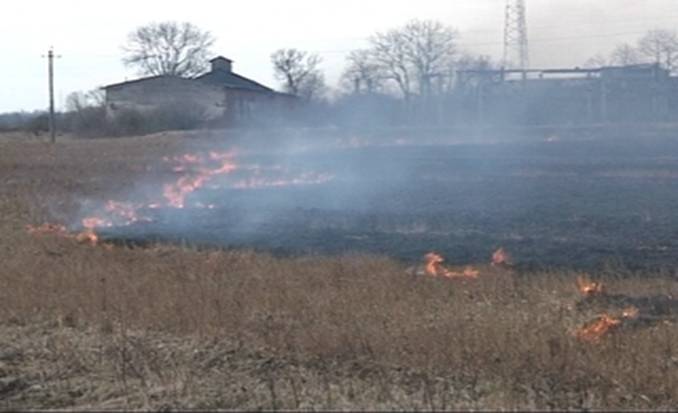 Ежегодно после схода снежного покрова в Новолитовском сельском поселении происходят сотни возгораний прошлогодней травы из-за неосторожного обращения с огнем и детской шалости. Как правило, такое горение, в большинстве случаев не контролируемое, - распространяется с большой скоростью и на больших площадях. Зачастую оно представляет реальную угрозу жилым строениям, хозяйственным постройкам, а в некоторых случаях и жизни людей.  Бытует ложное мнение, что сжигание сухой прошлогодней травы полезно для земли, удобряет ее золой. Поэтому многие граждане специально устраивают пал сухой травы. На самом деле пользы от этого нет: при сжигании травы погибает много полезных микроорганизмов, да и молодая травка, незаметная в сухой траве, может погибнуть. Кроме того, по сухой траве огонь легко сможет добежать и до строений на вашем участке.Ни в коем случае не допускайте:- пала сухой травы; - неконтролируемого сжигания мусора; - будьте осторожны при курении: непотушенный окурок или спичка легко приводят к возгоранию сухой травы.В усадьбе или на даче: - всегда наготове должен быть инвентарь для тушения пожара: ведро, лопата, бочка с водой, ящик с песком; - сухую траву надо собирать граблями. Сжигать ее вместе с мусором можно в железной бочке, установленной рядом с водоемом или емкостью с водой, подальше от строений;  - опасайтесь сильных порывов ветра. При сжигании мусора даже в железной бочке учитывайте направление ветра, чтобы случайная искра не полетела в сторону строений.Если вы обнаружили горение сухой травы – позвоните в Службу спасения по телефону 01 или 010 (с мобильного телефона).Памятка населению о мерах пожарной безопасности в лесах и правилах поведения в пожароопасный периодМЕРЫ ПОЖАРНОЙ БЕЗОПАСНОСТИ В ЛЕСУВ лесу запрещено:- разводить костры;- бросать горящие спички и окурки;- применять на охоте патроны с пыжами из войлочного материала;- оставлять в лесу материалы, пропитанные горюче-смазочными материалами;- выжигать траву;- оставлять стеклянные предметы и осколки на поверхности грунта;- посещение лесов гражданами, заезд автомобилей и проведение в них работ лесопользователями при объявлении высокого класса пожарной опасности.КАК ЗАЩИТИТЬ СВОЙ ДОМ И НАСЕЛЕННЫЙ ПУНКТ ОТ ЛЕСНОГО ПОЖАРА1. Вместе с соседями устраните все условия для возникновения и распространения пожара в вашем населенном пункте. Создайте защитную зону у ваших домов и поддерживайте ее в должном состоянии. Для этого убирайте сухую траву, мусор во дворах и на улицах в течение всего года.2. Не нарушая местных законов, создайте противопожарную зону на подступах к вашему участку. Для этого на расстоянии до 30 метров от вашего дома уберите сухой валежник, мусор, высокие заросли травы и кустарника не допуская их выжигания.3. Очистите крышу здания от опавшей хвои и листвы - они могут стать источниками возгорания.4. С разрешения представителя участкового лесничества проредите растущие близко друг к другу деревья и кустарники в вашей защитной зоне. Уберите изпод больших деревьев подрост, кусты, древесный хлам, мусор, то есть все, что может перенести низовой пожар на кроны деревьев.  5. В сухую, жаркую и ветреную погоду не разводите кухонные очаги и не производите огнеопасные работы. 6. Держите во дворе вашего дома в готовности пожарный инвентарь, определенный главой городского, сельского поселения или старостой населенного пункта. 7. Примите активное участие в деятельности добровольной пожарной дружины населенного пункта. 8. Проводите работу по предупреждению возникновения пожаров среди членов семьи, особенно с детьми.Помните - потратив немного времени, вы спасете свой дом, населенный пункт и лес от пожара!ДЕЙСТВИЯ НАСЕЛЕНИЯ ПРИ УГРОЗЕ ЛЕСНОГО ПОЖАРАЕсли лесной пожар угрожает вашему дому, по возможности эвакуируйте всех членов семьи, которые не смогут вам оказать помощь по защите дома от пожара. Также следует эвакуировать домашних животных. Заранее договоритесь с соседями о совместных мерах по борьбе с огнем. Окажите помощь в эвакуации одиноких престарелых граждан и инвалидов из соседних домов.1. Слушайте передачи местных средств массовой информации о пожаре, держите связь с комиссией по предупреждению и ликвидации чрезвычайных ситуаций и обеспечению пожарной безопасности городского, сельского поселения, старостами населенных пунктов.2. Уберите все горючие предметы со двора. Ценное имущество укройте в заглубленных помещениях или цельнокаменных зданиях. Приготовьте необходимые вещи для эвакуации.3. Закройте все вентиляционные отверстия снаружи дома.4. Закройте все наружные окна и двери.5. В доме: наполните водой ванны и другие емкости. Снаружи: наполните бочки и ведра водой.6. Приготовьте мокрые тряпки - ими можно будет затушить угли или небольшое пламя.7. При приближении огня обливайте крышу и стены дома водой, но расходуйте воду экономно. Начинайте обливать крышу, когда начтут падать искры и угли.8. Постоянно осматривайте территорию дома и двора с целью обнаружения углей или огня.9. Окажите помощь подразделениям пожарной охраны по защите вашего населенного пункта от лесного пожара.10. При поступлении сигнала об экстренной эвакуации из населенного пункта (электрические сирены, сирены пожарных машин, спецмашин милиции, удары колокола или рельса) следуйте строго по маршруту в место определенное главой городского, сельского поселения или старостой населенного пункта.Помните - дополнительные мероприятия отнимут у вас некоторое время, но они защитят ваш дом от лесного пожара!